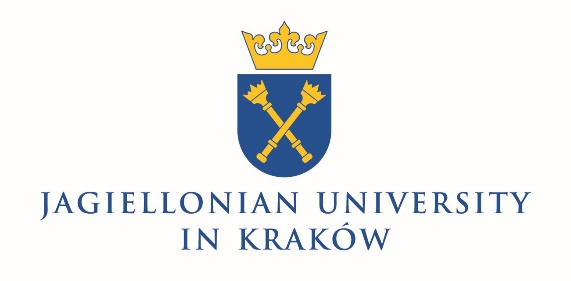 INFORMATION ON THE COMPETITIONRECTORof the Jagiellonian Universityannounces competition for the post of INSTRUCTOR in the Institute of ……..........………….……..at the Faculty of ………...........………………	within the scope of ……………….................……..For the post of instructor may apply persons who fulfil requirements stated in Article 113, 116 (4) (1) of the Act of 20th July 2018 Law on higher education and science as well as in § 165 of the Statute of the Jagiellonian University and meet the following qualification requirements:Hold the degree of magister or an equivalent degree within a given discipline,Professional experience within the field of ……, confirmed by appropriate documents,Preparation and suitability for work as a member of teaching staff.Candidates who apply for the post are required to file in the Dean’s Office of the Faculty of …………..… of the Jagiellonian University; Kraków, ul. ……………….…, room no. ………….… the following documents:Application.Curriculum vitae,Copy of a diploma which confirms a professional degree,Information on candidate’s professional achievements and preparation for working as a member of teaching staff,Form of the latest interim evaluation, if a candidate was evaluated,Opinion on professional activity by the head of organisational unit, including results of students’ questionnaires, if a candidate was assessed in this manner,Statement declaring that Jagiellonian University will be the basic place of employment in the case of being employed in the competition procedure.Statement – in accordance with Article 113 of the Act Law on higher education and science. Statement regarding acquaintance and acceptance of intellectual property rules as well as legal protection of intellectual property.Information regarding personal data processing.Competition commencement date: …………………Applications can be filed till: ……………………..…Decision regarding competition settlement shall be made till ……………………Jagiellonian University does not provide housing.Statement forms can be downloaded from the website:http://www.dso.uj.edu.pl/druki-do-pobrania/dokumenty-dla-kandydatow-pracownikowOn the basis of authorisation								of the Rector of the Jagiellonian University     Dean of the Faculty of ………………….……..…DEANOF THE FACULTY OF …………………Address .......…........……………………Phone no. / fax.: ………………………Kraków, on …..……....……..